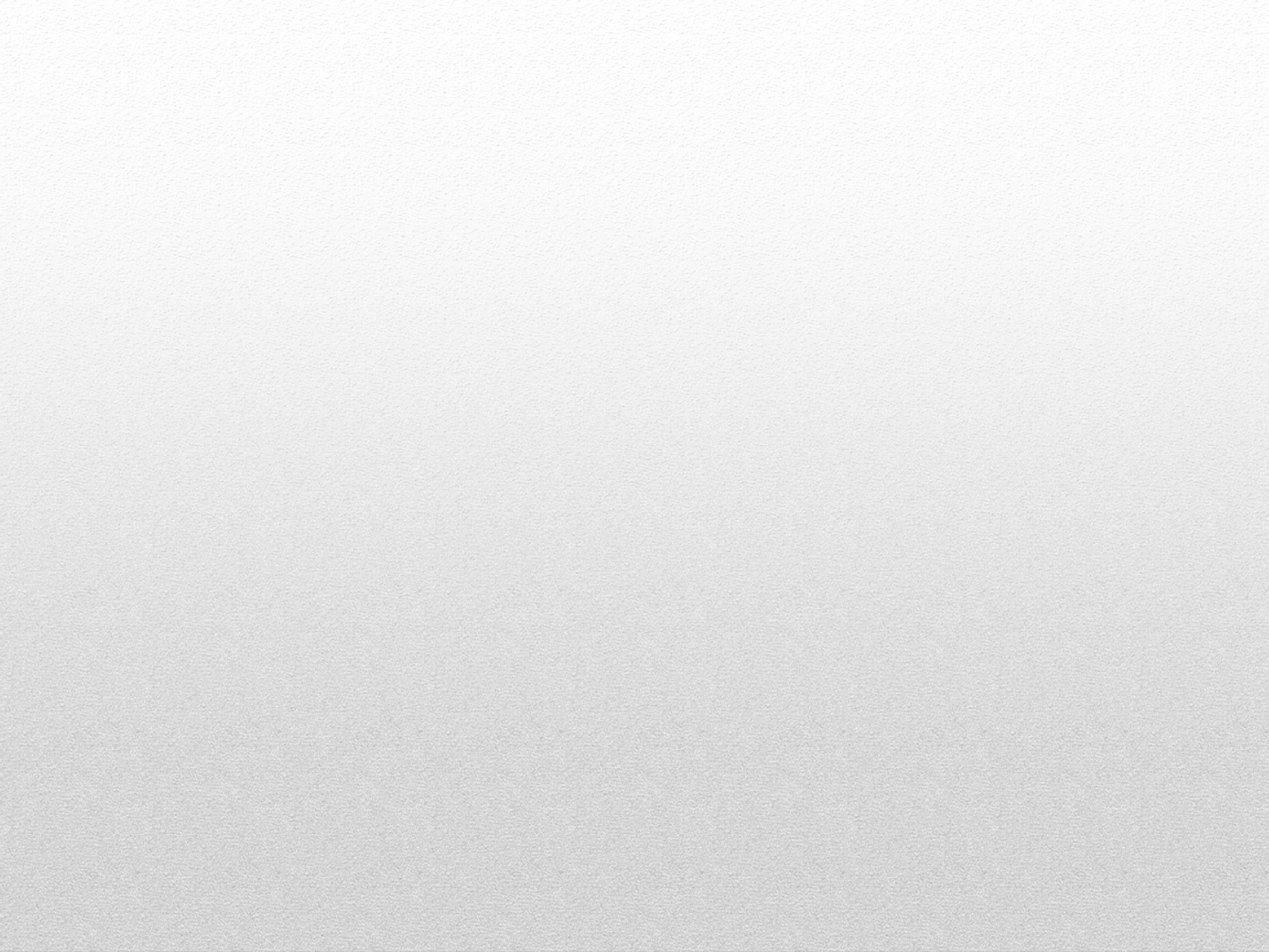 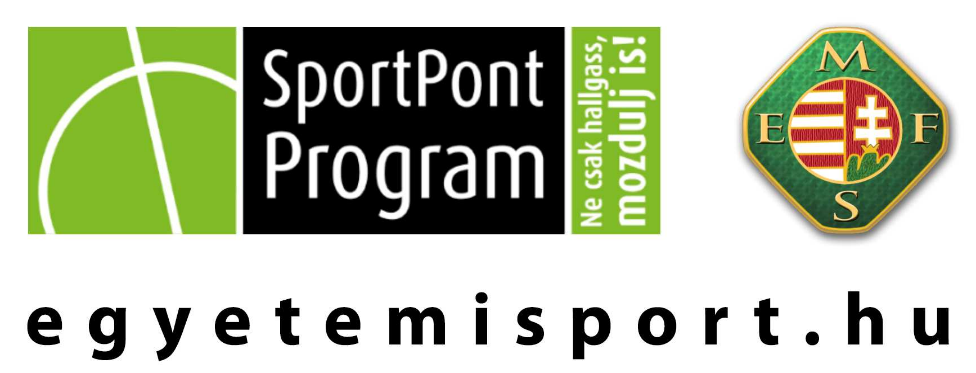 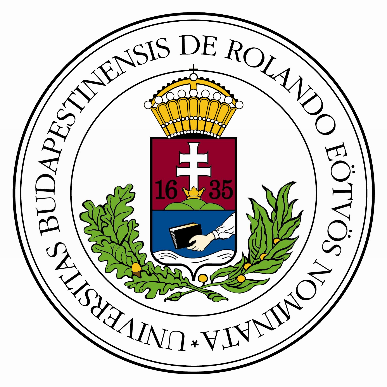 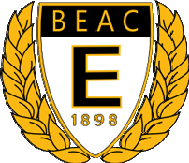 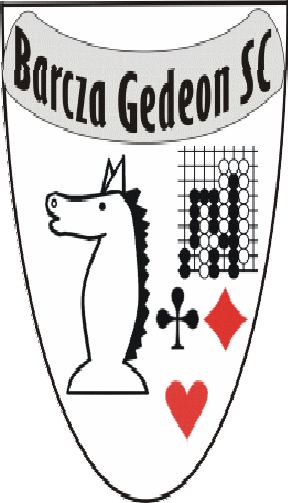 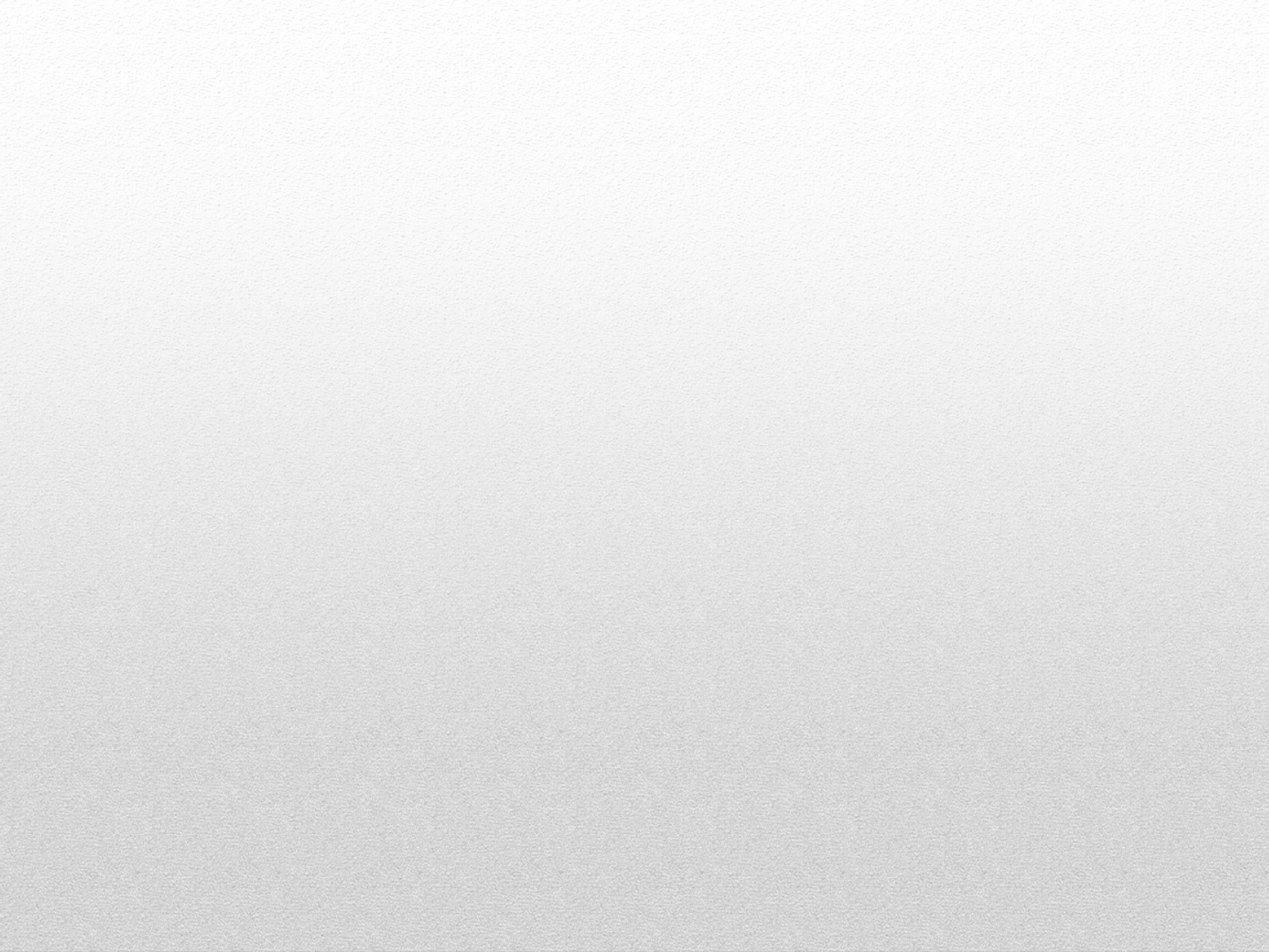 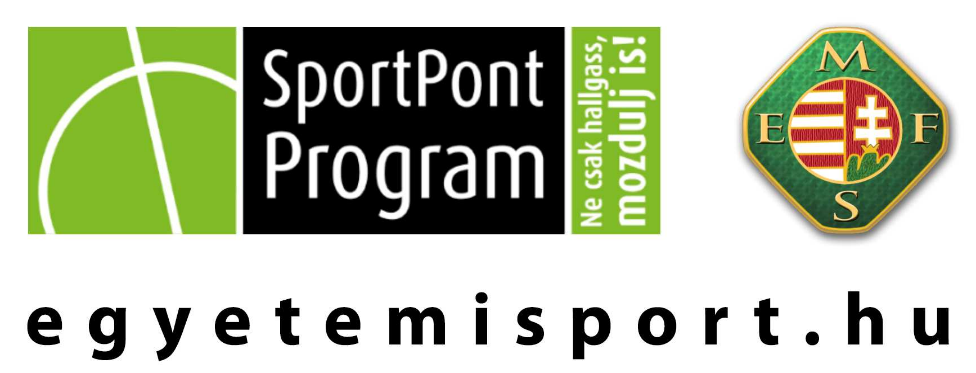 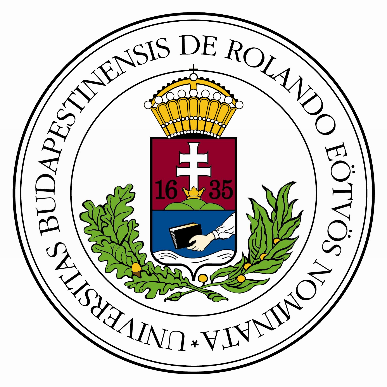 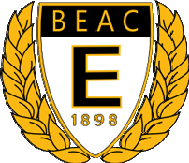 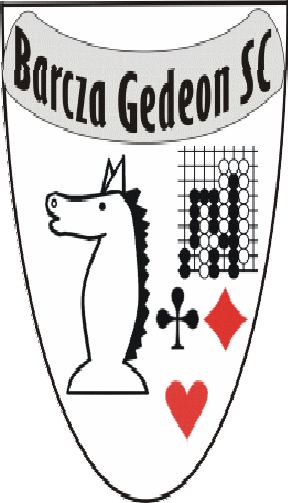 Magyar Egyetemi -Főiskolai SakkbajnokságSakk MEFOB versenykiírásA 2015/2016 évi Magyar Egyetemi - Főiskolai Sakkbajnokság versenykiírása  2016. április 30.	1.Verseny célja: Eldönteni a bajnoki címeket, és a hallgatók körében népszerűsíteni a sakkozást. A bajnokság győztesei meghívást kapnak a magyar főiskolai válogatott nemzetközi mérkőzéseire. Az egyéni eredményekből értékeljük ki az intézmények közötti csapatbajnokság végeredményét is.2. A verseny helye és időpontja: ELTE Egyetemi Kollégium Kőrösi Csoma Sándor Tagkollégiuma Budapest, 1118 Dayka Gábor utca 4.2016. április 30. (szombat) Regisztráció 9 órától 9:45-ig. Az első forduló 10 órakor kezdődik.A verseny rendezői: Magyar Egyetemi-Főiskolai Sportszövetség megbízásából - az ELTE képviseletében - a BEAC sakkszakosztálya.A verseny védnökei: Prof. Dr. Karácsony András, a BEAC elnöke, Prof. Dr. Kiss Ádám, a MEFS elnöke, az ELTE professzora, Dr. Babos János ELTE Kollégiumi Szolgáltató Központ igazgatójaA szervezőbizottság felelőse: Grimm GyörgyVezető versenybíró: Jakobetz László országos versenybíróVersenybíró: Jakobetz András I. osztályú versenybíróRésztvevők: Az államilag elismert diplomát adó, felsőoktatási intézmények, illetve az érettségi utáni emelt szintű képzést nyújtó szakiskolák képviseletébenazok a hallgatók indulhatnak, akik oklevelet adó képzésben vesznek részt a verseny időpontjában, és az adott félévre a nevező intézménybe beiratkozott (nappali, levelezős, esti  távoktatásban, illetve  doktorandus képzésben résztvevő) hallgatói, állampolgárságra és életkorra tekintet nélkül;illetve akiknek a nevező felsőoktatási intézményben szerzett záróbizonyítványuk kelte nem haladja meg az egy évet (2015. évben végzettek).Igazolás: a nevezés alapján diákigazolvánnyal és személyi igazolvánnyal igazolják (az első mérkőzés előtt) a résztvevő sportolók személyazonosságát és a felsőoktatási státusátA verseny lebonyolítása: Svájci rendszerben 7(-9) fordulóval a rapidsakk szabályai szerint. Játékidő: 2 x 15 perc partinként. Ha egy intézményből legalább három versenyző játszik, akkor közülük a legjobb 3 versenyző eredménye (összpontszáma) alapján csapatteljesítményt értékelünk. Holtverseny eldöntésénél a Buchholz, Berger, illetve a progresszív pontszámítás eredménye dönt. Díjazás: Az első helyezett versenyző a „Magyar Köztársaság 2015/2016 tanévi Egyetemi - Főiskolai Bajnoka” serleget, az első három helyezett érmet és 15 - 10 - 5 ezer Ft-ot nyer, az első hat helyezett oklevelet kap. Ugyancsak oklevelet kap a legjobb 3 csapat és kupát a bajnok. A legjobb női versenyző oklevelet, érmet és különdíjat (3 ezer Ft) kap. A legjobb 3 értékszám nélküli versenyző oklevelet és pénzjutalmat (5 - 3 - 2 ezer Ft) kap. Az értékszámmal rendelkezők között kategória díjakat (oklevél és 3 ezer Ft) osztunk ki a legjobb 1900-1700-1500 értékszám alatti versenyzők számára.Költségek, szállás, étkezés: A MEFOB döntő rendezési költségeit a MEFS biztosítja. Büfé a verseny helyszínén üzemel, de frissítőket és némi harapnivalót a játékosok fogyaszthatnak ingyenesen a versenyteremben a rendezők ajándékaként.Kedvezményes regisztrációval 500 Ft/fő, helyszíni jelentkezéssel 1000 Ft/fő. Kedvezményes regisztrációs nevezési határidő: 2016. április 28.  A határidőt kérjük pontosan betartani.Helyezések eldöntése: A szerzett játszmaegységek alapján, holtverseny esetén a progresszív számítással, illetve a verseny kezdetekor kihirdetettek szerint.Nevezés: E-mailen: a grimmgy@t-online.hu címre. Minden nevezést visszaigazolunk.Egyebek: Minden olyan kérdésben, amelyben a jelen versenykiírás nem rendelkezik, a MEFOB Általános Versenykiírás és a Magyar Sakkszövetség versenyszabályai a mérvadóak. A versenykiírás változtatásának jogát a rendezőség fenntartja. A MEFS Elnökség döntése értelmében valamennyi MEFS rendezvény automatikusan csatlakozik a SportPONT programhoz. Ennek keretében a regisztráció alkalmával az alábbi adatok kerülnek rögzítésre: név, diákigazolvány szám, születési dátum. A rendezők a fenti adatokat a versenyt követően átadják a MEFS-nek.Program:Április 30. - 9:00-9:45 Regisztráció a verseny helyszínén  9:50: Megnyitó10:00-tól I-VII. (IX.) fordulóAz utolsó forduló befejezése után megtartjuk az eredményhirdetést.A versenyen megjelenő vendégek, szurkolók számára kiegészítő programoként kiállítást szervezünk. A verseny szervezői a változtatás jogát fenntartják.Minden résztvevőnek eredményes versenyzést kívánunk!Budapest, 2016. március 31.